Lesson 9: La diferencia entre númerosStandards AlignmentsTeacher-facing Learning GoalsOn a number line, represent counting on and counting back strategies for solving subtraction equations.Student-facing Learning GoalsRepresentemos formas de restar en la recta numérica.Lesson PurposeThe purpose of this lesson is for students to represent and compare different subtraction methods on the number line.In previous lessons, students represented addition and subtraction equations on the number line and wrote equations to match representations on a number line.In this lesson, students deepen their understanding of subtraction as taking from and as an unknown addend problem. Students represent subtraction methods on the number line and compare how each representation shows the difference. The number line is also used to help students visualize when counting on and counting back strategies may be useful when subtracting 2 two-digit numbers. For example,  can be solved by starting at 17 and counting back 14. It can also be solved by starting at 14 and counting on 3. In this case, counting on would likely be helpful because the numbers are close together and the structure of the number line helps show why this strategy is effective (MP7).Access for: Students with DisabilitiesAction and Expression (Activity 2)Instructional RoutinesMLR6 Three Reads (Activity 2), Number Talk (Warm-up)Materials to GatherBase-ten blocks: Activity 1Materials to CopyNumber Line to 100 (groups of 1): Activity 1Number Line to 100 (groups of 1): Activity 2Lesson TimelineTeacher Reflection QuestionWhich students had opportunities to share their diagrams and thinking during whole-class discussion? How did you select these students?Cool-down(to be completed at the end of the lesson)  5min¿Cuánto es la diferencia?Standards AlignmentsStudent-facing Task StatementUsa la recta numérica para mostrar una forma de encontrar el número que hace que la ecuación sea verdadera.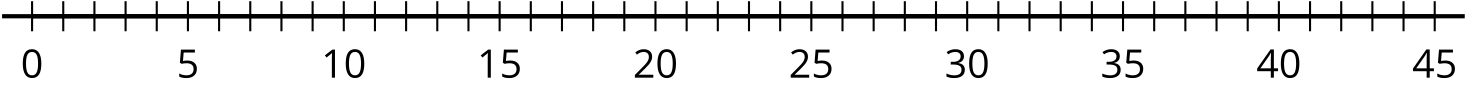 Student Responses3. Sample responses: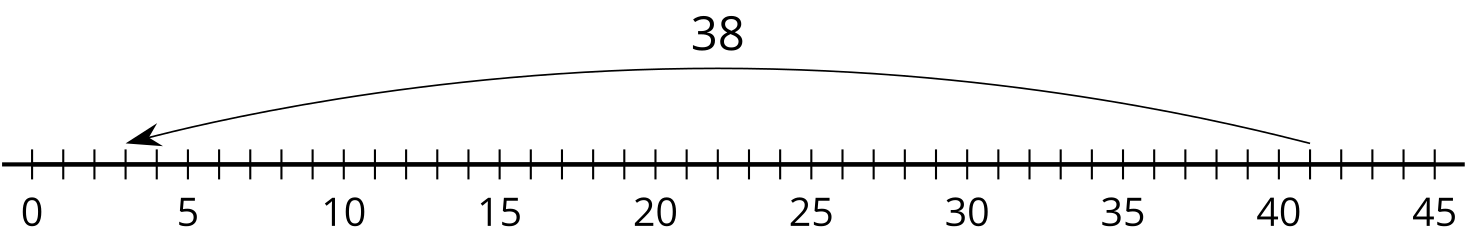 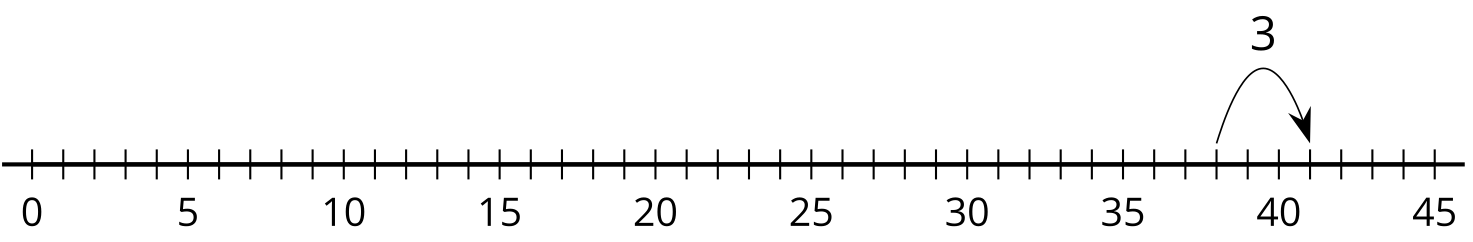 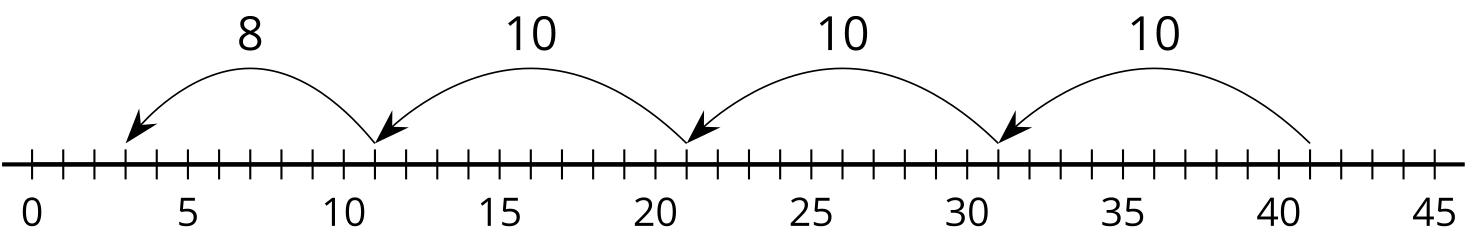 Addressing2.MD.B.5, 2.MD.B.6, 2.NBT.B.5Warm-up10 minActivity 115 minActivity 220 minLesson Synthesis10 minCool-down5 minAddressing2.MD.B.6, 2.NBT.B.5